СООБЩЕНИЕо принятии решения о подготовке проекта внесения изменений в правила землепользования и застройки муниципального образования «Город Адыгейск» Республики Адыгея	 В соответствии с приказом Комитета Республики Адыгея по архитектуре и градостроительству от 05.12.2022г. №18-ПЗЗ принято решение о подготовке проекта внесения изменений в правила землепользования и застройки муниципального образования «Город Адыгейск» Республики Адыгея, утвержденные решением Совета народных депутатов муниципального образования «Город Адыгейск» от 28.12.2012г. №24 (далее – Проект). Приказ Комитета Республики Адыгея по архитектуре и градостроительству от 05.12.2022г. №18-ПЗЗ опубликован на официальном Интернет-сайте исполнительных органов государственной власти Республики Адыгея (http://adygheya.ru).Состав и порядок работы Комиссии по подготовке проекта по внесению изменений в правила землепользования и застройки муниципального образования «Город Адыгейск» Республики Адыгея (далее - Комиссия), а также порядок и сроки проведения работ по подготовке Проекта утверждены вышеуказанным приказом.Срок направления заинтересованными лицами предложений в Комиссию по подготовке Проекта - до 09.12.2022 г. Заместитель главы муниципального образования«Город Адыгейск»						          А.А. БахметьеваЧуяко Азамат Хамедович9-23-54АДМИНИСТРАЦИЯМУНИЦИПАЛЬНОГО ОБРАЗОВАНИЯ«ГОРОД АДЫГЕЙСК»РЕСПУБЛИКИ АДЫГЕЯ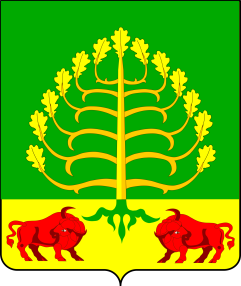 АДЫГЭ РЕСПУБЛИКЭМKIЭМУНИЦИПАЛЬНЭ ЗЭХЭЩАГЪЭУ«АДЫГЭКЪАЛ» ЗЫФИIОРЭМИ АДМИНИСТРАЦИЙ. Адыгейск, проспект  В. И. Ленина, 31тел/факс (87772) 9-16-90e-mail: admadig@mail.ru385200, АдыгэкъалВ. И. Лениным иурам, 31тел/факс (87772) 9-16-90e-mail: admadig@mail.ru 15. 12. 2022 г.   № 01.26 - 263715. 12. 2022 г.   № 01.26 - 2637